Early Learning Classes Newsletter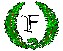 Dear parents,                                                                                   November 2016We would like to welcome you back to the new term. We have a busy session ahead of us. As well as lots of seasonal crafts, we have a number of activities planned, details of which you can find on the class plans in each room and below in our ‘Dates for your diary’. We will keep you up-dated with any additional details as the term progresses.Our focus this term is Maths and Enterprise. We will be thinking about what we use money for and identifying coins. For our Enterprise project we will be making Reindeer food (red early learning class) and Christmas wreath photo frames (green early learning class) to sell at the Christmas Fair, so be sure to come along!   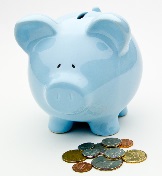 We have been engaging in learning on the themes of dark and light, stimulated by the children’s observations of seasonal changes. We will also be thinking about ‘Remembrance Sunday’ and the Polish ‘National Independence Day’, over the coming week, which will be introduced through the theme of poppies. 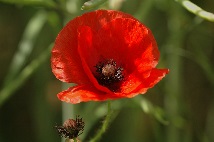 Snack money is £22.00 for the term or £2.50 per week. Wednesday Wanders Just a reminder that you are welcome to come in to class for the first half hour of the session on a Wednesday to spend time with your child and look at their Learning Journey together. You are welcome to read a story or take time to play a game. Early Learning Class Blog Please remember to look at our class blog to see all the exciting things we have been learning. Our blog is on the Fernielea Website www.fernielea.aberdeen.sch.uk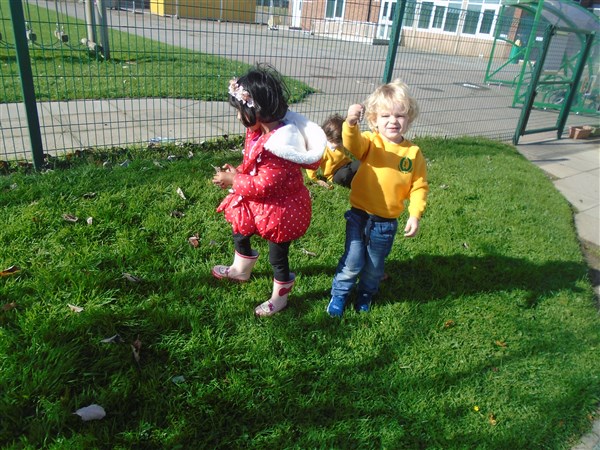 All Weather Clothing Could we also please remind you that although it is getting colder we will still be going outside so please make sure your child has the correct clothing (labelled with their name) for the weather; waterproofs, wellies, hats, gloves etc. Storytelling  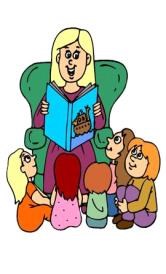 To encourage literacy, we would also welcome any parent or carer who enjoys storytelling to come in and read to some of the children for around 20 minutes at the start of a session.  Let us know if this is something you would be interested in. Dates for your diary: • Friday18th November: In-Service day (school closed to pupils) • Thursday 1st December: Christmas Fair 6-8pm • Wednesday 21st December: Christmas parties • Friday 23rd December: school Christmas Carol serviceDates for the Christmas Concerts will be confirmed.We would like to thank you for your continued support and please do not hesitate to approach us with any concerns you have. All the staff in the Early learning Classes.